Noteguide for  Basic Field Patterns - Video 20K        Name					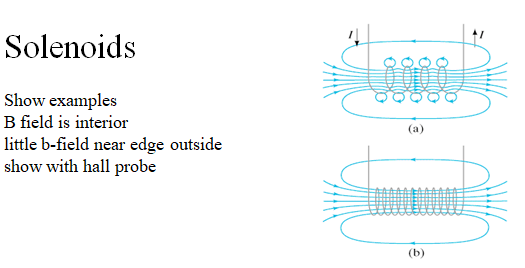 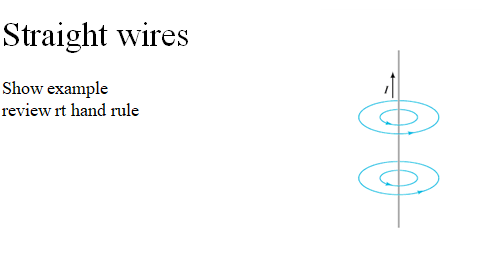 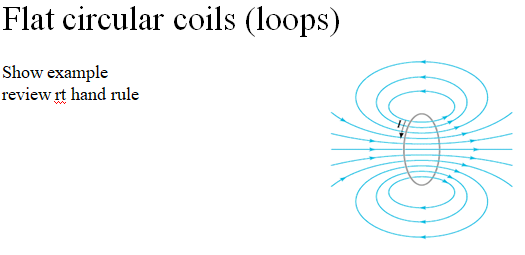 